УтвержденоРешением Совета директоров АО «УМЗ»№ 17 от 29.12.2017 Одобрено                                                            Решением Правления АО «УМЗ»                                                                    Протокол № 55/1061 от 06.12.2017Карта стейкхолдеров АО «Ульбинский металлургический завод»г. Усть-Каменогорск, 2017 г.Настоящая Карта стейкхолдеров акционерного общества «Ульбинский металлургический завод» разработана в соответствии с Кодексом корпоративного управления Общества и стандартами лучшей мировой практики.Карта стейкхолдеров АО «УМЗ» предназначена для выстраивания конструктивных отношений как с внешними, так и с внутренними заинтересованными сторонами, оказывающих значительное влияние на устойчивое развитие общества. Эффективная система взаимодействия с заинтересованными сторонами обеспечивает необходимые условия для создания долгосрочной стоимости, достижения стратегических целей и формирования положительной репутации общества. В основе построения эффективного взаимодействия с заинтересованными сторонами лежит базовый принцип «включенности», подразумевающий принятие во внимание интересов и потребностей всех заинтересованных сторон.При взаимодействии АО «УМЗ» с заинтересованными сторонами общество стремится взаимодействовать с заинтересованными сторонами на основе следующих принципов: существенность – правильная оценка значимости проблем для заинтересованных сторон;полнота - понимание существенности последствий деятельности общества и того, что думают о нем заинтересованные стороны;реагирование – демонстрация обществом адекватного ответа.Карта стейкхолдеров АО «УМЗ»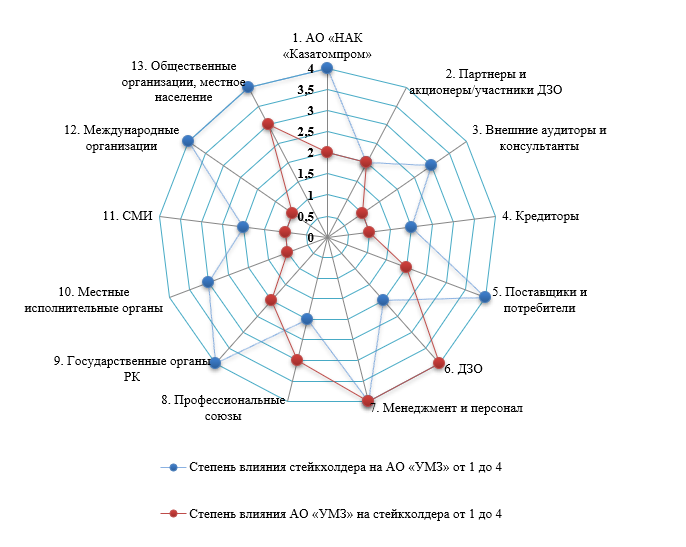 ОСУ (ОСА) – Общие собрания участников (Общие собрания акционеров);НС (СД) – Наблюдательные советы (Советы директоров). Стейкхолдер в отношении АО «УМЗ»Интерес стейкхолдера в отношении       
АО «УМЗ»Форма диалога стейкхолдера 
с АО «УМЗ»Степень влияния стейкхолдера на АО «УМЗ» 
от 1 до 4Степень влияния
АО «УМЗ» на  стейкхолдера от 1 до 4Единствен-ный акционер               АО «УМЗ» -           АО «НАК «Казатомпром»Увеличение долгосрочной стоимости 
АО «УМЗ».Выполнение Стратегии развития 
АО «УМЗ» в рамках исполнения общей стратегии АО «НАК «Казатомпром».Получение дивидендов.Реализация социальных программ.Выполнение показателей среднесрочного плана развития. Решения Единственного акционера 
АО «УМЗ» (решения Совета директоров и Правления АО «НАК «Казатомпром», приказы Председателя Правления 
АО «НАК «Казатомпром»).Решения Совета директоров АО «УМЗ».Совместные рабочие группы.Совещания, переговоры и прочее.42Партнеры и акционеры / участники дочерних и зависимых организаций            АО «УМЗ» (ДЗО) Увеличение долгосрочной стоимости совместных предприятий.Получение прибыли (дивидендов) от совместного управления.Реализация производственных и инвестиционных программ.Реализация социальных программ.Выполнение показателей среднесрочного плана развития.Учредительные договоры.Решения ОСУ (ОСА).Решения НС (СД).Решения совместных консультативно-совещательных органов.Совместные рабочие группы.Совместные проверки.Совещания, переговоры.Переписка по вопросам деятельности ДЗО.2 2Внешние аудиторы и консультантыСоблюдение стандартов МСФО.Достоверность составления финансовой отчетности АО «УМЗ».Исполнение рекомендаций внешнего аудитора.Своевременная оплата согласно договорам.Договоры, отчеты и письма Руководству.31Кредиторы  АО «УМЗ»Своевременный возврат основного долга в полном объеме и получение вознаграждения.Финансовая устойчивость АО «УМЗ».Деловая переписка.Регулярные аналитические встречи, переговоры.Публикация информации об АО «УМЗ» в СМИ.21Поставщики и потребители Стабильность и надежность взаимовыгодного сотрудничества.Гарантия выполнения взаимных обязательств по договорам/контрактам.Гарантия высокого качества (стабильности, надежности, безопасности и бесперебойности поставок) продукции/услуг.Регулярная актуализация и совершенствование деятельности АО «УМЗ». Система обратной связи с потребителями.Проведение встреч, переговоров.Подписание договоров, меморандумов, соглашений о стратегическом сотрудничестве.42ДЗО              АО «УМЗ»Уверенность в финансовой поддержке для выполнения планов.Выполнение инвестиционных и социальных планов/обязательств ДЗО при поддержке АО «УМЗ».Оказание АО «УМЗ» поддержки в устойчивом развитии.Учредительные договоры.Решения ОСУ (ОСА).Решения НС (СД).Переписка по вопросам деятельности ДЗО.Информация/отчеты по выполнению производственных, инвестиционных и социальных планов/обязательств, направляемая в АО «УМЗ». 24Менеджмент и персоналРезультаты, достижения и перспективы развития АО «УМЗ».Кадровая и социальная политика 
АО «УМЗ».Вовлеченность и перспективы развития персонала.Мероприятия по материальной и нематериальной мотивации.Условия Коллективного договора.Соблюдение норм законодательства и нормативных актов в области трудового законодательства Республики Казахстан.Создание благоприятных условий (мотивация) для удержания и привлечения высококвалифицированных работников. Аппаратные, производственные, оперативные и иные совещания.Устные обращения.Каналы внутрикорпоративной коммуникации.Заявления и запросы. 44Профес-сиональные союзыСоблюдение работодателем установленных обязательств в отношении работников.Защита прав и интересов работников.Обсуждение и утверждение коллективного договора.Собрания и встречи членов профсоюза с менеджментом АО «УМЗ».23Государствен-ные органы Рес-публики Казах-станСоблюдение законодательства и нормативных актов Республики Казахстан АО «УМЗ» и ДЗО.Получение своевременной и достоверной информации.Развитие конкуренции.Выдача заключения в отношении дальнейшей деятельности на конкретном товарном рынке.Исполнение налоговых обязательств в бюджет в полном объеме и в установленные сроки.Выполнение международных обязательств Республики Казахстан.Предоставление права недропользования.Лицензирование отдельных видов деятельности.Выполнение лицензионно-контрактных обязательств ДЗО АО «УМЗ».Развитие атомной энергетики и промышленности в Республике Казахстан. Запрос отчетности по итогам финансово-хозяйственной деятельности 
АО «УМЗ».Запросы государственных органов по различным направлениям деятельности АО «УМЗ».Доведение информации о внесении изменений и дополнений в законы и нормативные акты Республики Казахстан.Согласование контракта на недропользование, акта государственной регистрации на право недропользования.Проверки выполнения лицензионно-контрактных обязательств АО «УМЗ».4 2Местные исполнительные органыУвеличение налоговых поступлений в местные бюджеты.Исполнение контрактных обязательств в части расходов на социальную сферу.Своевременная и качественная реализация социальных проектов.Увеличение (сохранение) рабочих мест.Соблюдение законодательства Республики Казахстан в области промышленной, радиационной и ядерной безопасности. Меморандумы о сотрудничестве между местными исполнительными органами и 
АО «УМЗ» в целях поддержки и развития социальной сферы регионов.Генеральные соглашения между местными исполнительными органами и 
АО «УМЗ» по финансированию социальной сферы регионов.31СМИПолучение своевременной и достоверной информации о деятельности АО «УМЗ»:о безопасности производства;о качестве выпускаемой продукции;о финансовых показателях;о реализации совместных проектов;о перспективах развития отрасли. Договоры на оказание услуг по размещению информации (статьи, сюжеты) о деятельности АО «УМЗ».Участие в пресс-конференциях, брифингах, презентациях, пресс-турах на производственные объекты, распространение пресс-релизов, оказание фото-видео съемок.21Междуна-родные органи-зации Соблюдение казахстанских и международных (ратифицированных и нератифицированных в Республике Казахстан) стандартов/норм по обеспечению промышленной, радиационной и ядерной безопасности и требований систем менеджмента.Открытость и прозрачность деятельности.Участие в подготовке/рассмотрении проектов нормативных правовых документов.Участие в совместных проектах.Переписка по интересующим вопросам.Подготовка экспертных заключений, предложений и замечаний к проектам нормативных правовых документов. Проведение верификаций и аудитов.  41Обществен-ные организа-ции, местное населениеФинансирование социальных программ.Оказание благотворительной и спонсорской помощи.Общественные слушания.Проведение общественных слушаний.Информирование о текущей деятельности.Письма (обращения), адресованные 
АО «УМЗ». 43